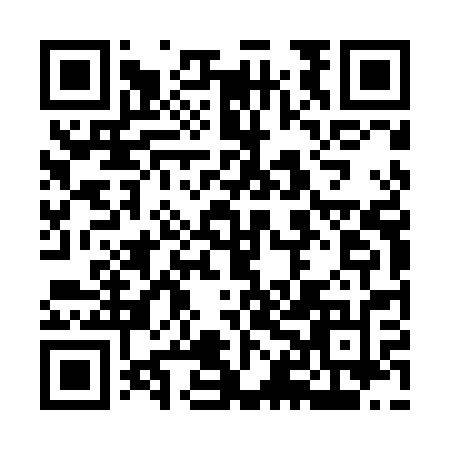 Ramadan times for Pilchy, PolandMon 11 Mar 2024 - Wed 10 Apr 2024High Latitude Method: Angle Based RulePrayer Calculation Method: Muslim World LeagueAsar Calculation Method: HanafiPrayer times provided by https://www.salahtimes.comDateDayFajrSuhurSunriseDhuhrAsrIftarMaghribIsha11Mon3:583:585:5611:423:315:305:307:2012Tue3:563:565:5411:423:335:325:327:2213Wed3:533:535:5111:423:355:335:337:2514Thu3:503:505:4911:423:365:355:357:2715Fri3:483:485:4611:413:385:375:377:2916Sat3:453:455:4411:413:395:395:397:3117Sun3:423:425:4111:413:415:415:417:3318Mon3:403:405:3911:403:425:435:437:3519Tue3:373:375:3711:403:445:455:457:3720Wed3:343:345:3411:403:455:475:477:3921Thu3:313:315:3211:393:475:485:487:4222Fri3:283:285:2911:393:485:505:507:4423Sat3:253:255:2711:393:505:525:527:4624Sun3:233:235:2411:393:515:545:547:4825Mon3:203:205:2211:383:525:565:567:5126Tue3:173:175:1911:383:545:585:587:5327Wed3:143:145:1711:383:555:595:597:5528Thu3:113:115:1511:373:576:016:017:5829Fri3:083:085:1211:373:586:036:038:0030Sat3:053:055:1011:373:596:056:058:0231Sun4:024:026:0712:365:017:077:079:051Mon3:583:586:0512:365:027:097:099:072Tue3:553:556:0212:365:047:117:119:103Wed3:523:526:0012:365:057:127:129:124Thu3:493:495:5712:355:067:147:149:155Fri3:463:465:5512:355:087:167:169:176Sat3:433:435:5312:355:097:187:189:207Sun3:393:395:5012:345:107:207:209:228Mon3:363:365:4812:345:127:227:229:259Tue3:333:335:4512:345:137:237:239:2810Wed3:293:295:4312:345:147:257:259:30